Publicado en Madrid el 31/12/2020 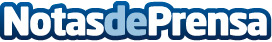 Fundación ONCE lanza un nuevo segmento con tecnología 3D para mejorar la vida de personas con discapacidadInfinidad de productos 3D ya se encuentran a disposición del público y de las universidades, gracias al convenio entre Fundación ONCE y Fundación Universia. También para Empresas, autónomos y PYMES, gracias al convenio entre Fundación ONCE y el Real Patronato sobre DiscapacidadDatos de contacto:Juan Carlos Martínez649450247Nota de prensa publicada en: https://www.notasdeprensa.es/fundacion-once-lanza-un-nuevo-segmento-con Categorias: Medicina Telecomunicaciones Solidaridad y cooperación Recursos humanos Universidades Innovación Tecnológica http://www.notasdeprensa.es